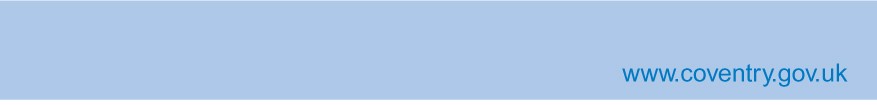 Coventry City Council Retention & Disposal ScheduleStatus/Version: 2.0Information Classification: OfficialEffective: October 2017IntroductionCoventry City Council is required by the Lord Chancellor's Code of Practice on the Management of Records issued under Section 46 of the Freedom of Information Act 2000 to have and to implement a records retention and disposal schedule. Data Protection, Freedom of Information and the Local Government acts and other laws the Council works to. The following standards also take account of specialist guidance (issued by bodies such as the Information Commissioner's Office) and professional codes of practice.These standards have been adopted by the Council to meet local needs while providing a consistent approach to record keeping. For detailed guidance on use of the standards, definitions, and related issues, staff should refer to the relevant Appendices.To ensure legislative compliance:· Records MUST be destroyed in accordance with the standards; and· Backup copies stored on alternative media (server/microfilm/paper) should be     destroyed.This retention and disposal schedule applies to all documents defined as records - ‘Information created, received and maintained as evidence and information by an organisation or individual, in pursuance of legal obligations or in the transaction of business' i.e. evidence of CCC's business activities, Decisions made, actions taken, transactions, and agreements made.The retention requirements listed here apply to all records irrespective of media and format, or the system(s) in which the records are held. These requirements should be applied to all copies including backups.Legal RequirementsEach entry in the retention and disposal schedule details the specific legislation, regulations, guidelines or codes of practice that stipulate or recommend how long records must be kept before they are disposed of. Where no such legislation or guidance exists, CCC Directorates have been consulted to determine the retention requirements that best suit each business activity.Some overarching legislation requires that records be kept for a certain amount of time and applies to all Directorates and sections of the Council. These include:The Data Protection Act 2018Principle (e) Storage limitation emphasises the need for organisations not to keep data longer than there is a need. Article 5(1)(e) of the GDPR states personal data shall be kept in a form which permits identification of data subjects for no longer than is necessary for the purposes for which the personal data are processed.  Even if you collect and use it lawfully, you cannot keep it for longer than you actually need it.  The Freedom of Information Act 2000The Act requires us to make information available to the public unless specific exemption(s) apply. The Code of Practice issued under 46 of the Act sets out rules on how we should manage records and information, including responsibilities on all staff to implement records retention and disposal schedules.The Local Government Act 2000S.22 requires that written records of a local authority executive, or a committee of such an executive are be made available to the public.The Independent Inquiry into Child Sexual AbuseOn Thursday 12 March 2015 the Home Secretary established a statutory inquiry under the 2005 Inquiries Act with the aim of conducting an overarching national review of the extent to which institutions in England and Wales have discharged their duty of care to protect children against sexual abuse.The Inquiry is independent of government. It is supported by a Panel, Victims and Survivors Consultative Panel, and other expert advisers.The Inquiry will cover England and Wales. A wide range of public institutions will be investigated including local authorities, the police, the armed forces, schools, hospitals, children's homes, churches, and charities.On 2nd July 2015 Justice Goddard wrote to John Henderson, as well as every Chief Executive of a Local Authority in England and Wales, requesting that the organisation:'Retain any and all documents; correspondence; notes; emails and all other information - however held - which contain or may contain content pertaining directly or indirectly to the sexual abuse of children or to child protection and care. For the purposes of this appendix, the word “children " relates to any person under the age of 18.'The Head of Information Governance has been directed by the Chief Executive to lead on the Authority's response to the Goddard Inquiry.We must not destroy, and must make available for inspection, all reports, reviews, briefings, minutes, notes and correspondence in relation to –Allegations (substantiated or not) of individuals, organisations, institutions, public bodies or otherwise who may have been involved in, or have knowledge of, child sexual abuse, or child sexual exploitationAllegations (substantiated or not) of individuals having engaged in sexual activity with, or having sexual interest in, children Institutional failures to protect children from sexual abuse or exploitationStatutory responsibilities for the care of children in public or private careThe development of policy on child protectionThe development of legislation on child protectionThe determination of the award or honours to persons who are now demonstrated to have had a sexual interest in children or are suspected of having had such an interest.All these document types - in whatever format - must be "retained pending further requests from the Inquiry"Although Coventry City Council records retention schedules are very clear on the destruction dates of files, the instructions received by the Inquiry constitute a legal hold as defined by section 12.3 of the code of practice issued under Section 46 of the Freedom of Information Act. As such all records that fall within the above categories are retained, and not destroyed, until we are directed otherwise.For any advice on clarification on whether records can be destroyed or are covered by the Inquiry retention hold, consult the Information Governance Unit at infogov@coventry.gov.uk ReviewIGT, in consultation with the Records Manager, will review the standards annually, or more frequently if required – for example due to changes in legislation or working practices. It is the responsibility of business areas to ensure they have identified legislative or best practice requirements for the retention of their business records.Any omissions or errors regarding retention periods or records which are identified should be reported to the Information Governance team immediately by emailing infogov@coventry.gov.uk.Approval of the StandardsThis Retention and Disposal Standard has been authorised byInformation Management Strategy Group (IMSG)September 2017Quick Reference Guide; for full details and guidance please refer to the detailed Retention & Disposal section which contains disposal guides and the authority that determines the retention period of records. Document Control:Version HistoryReviewersManagement ApprovalDistributionAdult Social CareAdult Social CareVulnerable Adult Protection and Support6 years after provision of serviced endsCase Management 6 years after provision of serviced endsMental Health Support20 years after end of treatment or provision of service or 8 years after deathCommunity Living and Disabilities Support6 years after provision of serviced endsAccommodation Support6 years after provision of serviced endsChildren and Families Children and Families Adoptions Management100 years from date of adoption orderCase ManagementUntil 25th Birthday of service userLooked after childrenUntil 75th Birthday of service userSafeguardingUntil 25th Birthday of service userFoster Carer Supervision and Support (Unsuccessful or withdrawn applicants)3 years from decision or withdrawal of applicationFoster Carer Supervision and Support (Successful applicants)10 years from termination of approvalChildren in need and Education SupportUntil 25th Birthday of service userSEN Assessment and SupportUntil 31st Birthday of service userTargeted Intervention and SupportUntil 25th Birthday of service userYouth Offender Supervision and SupportUntil 25th Birthday of service userResidential Homes Management and Administration15 years from date createdDemocracyDemocracyCivic Offices Support6 years after date createdDecision Making 6 years after date createdElectoral System Support1 years after date created Member Support6 years after date createdEducationEducationSchool Capacity Planning6 years after review, decision not to proceed or completion of implementationAdmissions and Transfers Processing6 years after end of academic yearAppeals Administration6 years after end of appeal processEnvironmentalEnvironmentalAdvice Provision 6 years after date createdComplaint Investigation and Enforcement6 years after resolution, end of enforcement action or sentence periodHistoric Enforcement Protection and ImprovementRetain until CCC no longer responsible for functionNatural Environment Protection and ImprovementRetain until CCC no longer responsible for functionHealth & SafetyHealth & SafetyAccident and incident reporting and investigation (Adults)3 years after investigation completeAccident and incident reporting and investigation (Children)21 years after date of birthAdvice Provision6 years after date createdHazardous Substances Management100 years after date createdHealth Surveillance and exposure Monitoring (Identifiable individuals) Until 75th birthday or 40 years after last medical assessment (50 years if exposed to ionising radiation)Health Assessment6 years after last assessmentPre-employment health screening1 year after date createdRisk Assessment6 years after assessment supersededHRHRAttendance and time recording 2 years after date createdEmployment contracts management6 years after end of CCC employment25 years after end of CCC employment for staff working with children & vulnerable adultsDisciplinary and grievance Procedures Administration6 years after end of CCC employmentDisclosure and Barring Service Checking (DBS reports)6 months after receiptDisclosure and Barring Service Checking (Records of checking)6 years after termination of relevant contractIndustrial Relations Management10 years after date created or end of agreementPerformance Monitoring 6 years after date createdRecruitment and Termination Administration (unsuccessful candidates)1 year after recruitment decision Recruitment and Termination Administration (successful candidates)6 years after end of CCC employmentSickness Absence Management6 years after end of CCC employmentLeave Administration3 years after end of Financial yearStaff Training (individual training records)6 years after end of CCC employmentTraining Provision (course administration)6 years after date createdTraining Provision (Course Content)6 years after superseded or course no longer providedManagementManagementBusiness Planning6 years after date createdCommunications Management and Marketing7 years after date createdComplaints Management (Service complaints)6 years after resolutionConsultation and Engagement6 years after date createdEvents Management6 years after eventFeedback Processing2 years after date createdPerformance Monitoring and Reporting6 years after date createdPolicy and Procedures Development6 years after date createdResearch and Analysis (Raw data)Out of date and/or no longer requiredResearch and Analysis (processed data, analysis and interpretation)6 years after date createdStrategic Planning6 years after date supersededTransformation and Change Management6 years after date createdLeisure & CultureLeisure & CultureCollections Access Management  6 years after date createdCollection Acquisition (Surveys and unsuccessful bids) 6 years after decision not to acquire or unsuccessful bidCollection Acquisition (Acquired items)Lifetime of depositCollections and Stock Management Lifetime of deposit or library stock itemReader, Membership and Loans Administration1 year after end of membership, account inactive or loan returnInformation ManagementInformation ManagementCCTV Recording 31 days after recordingInformation Access 5 years after date createdInformation Security Management 3 years after date createdRecords Storage Management Lifetime of organisationRIPA Management Central Records1 year after inspection. Originals, 6years after prosecution.Voice Call Recording6 months after recordingICTICTICT Service Design 6 years after date createdICT Service Operation 1 year after date createdICT Service Transition 6 years after date createdPlanning & DevelopmentPlanning & DevelopmentComplaint Investigation and Enforcement (Mineral excavation and waste disposal)10 years after resolution, end of enforcement action or sentence periodDeveloper Contribution and Obligation Negotiation 6 years after funding period or lifetime of developmentLand and Property Enquiry Processing 6 years after date createdMineral and Waste Site Inspection and Monitoring Keep until CCC no longer responsible for functionPlanning Application Processing Keep until CCC no longer responsible for functionPlanning Consultation Processing 6 years after consultation periodPre-planning Advice Provision 6 years after date createdRisk ManagementRisk ManagementAudit 6 years after audit or investigation or legal actionBusiness Continuity Planning 6 years after supersededInsurance Claims Administration 6 years after settlement or repudiation but not before claimant reaches age of 24Insurance Claims Administration (Subsidence claims)100 years after settlement or repudiationInsurance Policy Administration (Liability) 40 years after end of policyInsurance Policy Administration (Non liability)10 years after end of policyTransport and InfrastructureTransport and InfrastructureHighway Asset Management 15 years after end of life of structureHighway Adoption and Dedication Keep until end of SCC responsibility for functionHighway Maintenance 6 years after date createdHighway Scheme Delivery 15 years after completion or keep until SCC no longer responsible for functionHighway Works Regulation 6 years after expiry of permit, or change to, or removal of licensed structurePassenger Transport Management 6 years after date createdRights of Way responsible for functionKeep until CCC not responsible for functionTraffic Management 6 years after date createdTraffic Regulation6 years after extinguishment or expiry of orderAdult Social CareCase ManagementCase ManagementCase ManagementRetentionDisposalAuthorityRetain records 6 years after longer in receipt of servicesDestroyBased on a 6-year timescale in which an action can be brought in the case of a simple contract under Limitation Act 1980 s.5 and recommended by the DoH Guidance to Social ServicesScope: Management and administration of adult health and care cases including enquiry processing, referral, needs assessment, care and support planning, key information recordingScope: Management and administration of adult health and care cases including enquiry processing, referral, needs assessment, care and support planning, key information recordingScope: Management and administration of adult health and care cases including enquiry processing, referral, needs assessment, care and support planning, key information recordingMental Health SupportMental Health SupportMental Health SupportRetentionDisposalAuthorityRetain records 20 years after no longer in receipt of services, or 8 years after the patient's death if the patient died while receiving treatmentDestroyNHS Records Management Code of Practice for Health and Social Care 2016Scope: Mental health case records including psychological assessment recordsScope: Mental health case records including psychological assessment recordsScope: Mental health case records including psychological assessment recordsVulnerable Adult Protection and SupportVulnerable Adult Protection and SupportVulnerable Adult Protection and SupportRetentionDisposalAuthorityRetain records 6 years after no longer in receipt of protection and support servicesDestroyBased on a 6-year timescale in which an action can be brought in the case of a simple contract under Limitation Act 1980 s.5 and recommended by the DoH Guidance to Social ServicesScope: Investigation and protection planning, guardianship and receivership administrationScope: Investigation and protection planning, guardianship and receivership administrationScope: Investigation and protection planning, guardianship and receivership administrationAccommodation SupportAccommodation SupportAccommodation SupportRetentionDisposalAuthorityRetain records 6 years after no longer in receipt of accommodation servicesDestroyBased on a 6-year timescale in which an action can be brought in the case of a simple contract under Limitation Act 1980 s.5 and recommended by the DoH Guidance to Social ServicesScope: Placement planning, residential and nursing care, supported accommodation and lodgings provisionScope: Placement planning, residential and nursing care, supported accommodation and lodgings provisionScope: Placement planning, residential and nursing care, supported accommodation and lodgings provisionCommunity Living and Disabilities SupportCommunity Living and Disabilities SupportCommunity Living and Disabilities SupportRetentionDisposalAuthorityRetain records 6 years after no longer in receipt of community and disability servicesDestroyBased on a 6-year timescale in which an action can be brought in the case of a simple contract under Limitation Act 1980 s.5 and recommended by the DoH Guidance to Social ServicesScope: Collection of benefits, day care and meals, administration of personal allowances, housing needs and adaptation support, personal care, occupational therapy, learning disabilities, rehabilitation, provision of equipment and carer support Excluding education support.Scope: Collection of benefits, day care and meals, administration of personal allowances, housing needs and adaptation support, personal care, occupational therapy, learning disabilities, rehabilitation, provision of equipment and carer support Excluding education support.Scope: Collection of benefits, day care and meals, administration of personal allowances, housing needs and adaptation support, personal care, occupational therapy, learning disabilities, rehabilitation, provision of equipment and carer support Excluding education support.SafeguardingSafeguardingSafeguardingRetentionDisposalAuthorityRetain records until service user's 25th birthday (unless Looked After or Adopted, see other entries)Destroy (See retention advice p. 2-3Based on a 6-year timescale in which an action can be brought in the case of a simple contract under Limitation Act 1980 s.5 and recommended by the DoH Guidance to Social ServicesScope: Child Protection administration, referrals and management, child sexual exploitation investigation, allegations and causes for concern about carers / adopters, medical arrangements, court case preparation and orders, liaison with police and other agenciesScope: Child Protection administration, referrals and management, child sexual exploitation investigation, allegations and causes for concern about carers / adopters, medical arrangements, court case preparation and orders, liaison with police and other agenciesScope: Child Protection administration, referrals and management, child sexual exploitation investigation, allegations and causes for concern about carers / adopters, medical arrangements, court case preparation and orders, liaison with police and other agenciesSEN Assessment and SupportSEN Assessment and SupportSEN Assessment and SupportRetentionDisposalAuthorityRetain records until end of academic year in which service user's 31st birthday occursDestroy (See retention advice p. 2-3Based on a 6-year timescale in which an action can be brought in the case of a simple contract under Limitation Act 1980 s.5 and requirements of Children and Families Act 2014 s.46Scope: Special Educational Needs (SEN) assessment and statementing including Education Health Plans (EHC) and education supportScope: Special Educational Needs (SEN) assessment and statementing including Education Health Plans (EHC) and education supportScope: Special Educational Needs (SEN) assessment and statementing including Education Health Plans (EHC) and education supportTargeted Intervention and SupportTargeted Intervention and SupportTargeted Intervention and SupportRetentionDisposalAuthorityRetain records until service user's 25th birthday (unless Looked After, SEN, or Adopted - see other entries)Destroy (See retention advice p. 2-3Based on a 6-year timescale in which an action can be brought in the case of a simple contract under Limitation Act 1980 s.5 and recommended by the DoH Guidance to Social ServicesScope: Eligibility and assessment records, requests for support, consent, children missing education, intensive prevention Scope: Eligibility and assessment records, requests for support, consent, children missing education, intensive prevention Scope: Eligibility and assessment records, requests for support, consent, children missing education, intensive prevention Children and FamiliesAdoptions ManagementAdoptions ManagementAdoptions ManagementRetentionDisposalAuthorityRetain records for 100 years from date of adoption orderDestroy (See page 2-3 for further advice)Requirement to maintain "Section 56 information" taken from The Disclosure of Adoption Information (Post Commencement Adoptions) Regulations 2005.Scope: Section 56" information that is covered by the 100-year retention rule as being:Identifying information about the child, the birth parents, other birth relatives, adoptive parents and any other people involved in the adoption such as foster carers and professionalsBackground information including the child's birth and medical history, education, and development Information supplied by the birth parent and other birth relatives including photographs, and letters Information supplied by the adoptive parent(s) after the adoption Information supplied by any foster carer  Information that the adopted person has asked to be kept, this would include their views on any contact A copy of the child's permanence record (CPR) The prospective adopters' report Written record of the proceedings of the adoption panel and the agency decisionAny consent to placement and placement orders and any withdrawal of consentThe Adoption Placement Report  The Adoption Support Plan  The Adoption Placement Plan Any other information the agency considers necessary to keep in addition Care leaver support recordsScope: Section 56" information that is covered by the 100-year retention rule as being:Identifying information about the child, the birth parents, other birth relatives, adoptive parents and any other people involved in the adoption such as foster carers and professionalsBackground information including the child's birth and medical history, education, and development Information supplied by the birth parent and other birth relatives including photographs, and letters Information supplied by the adoptive parent(s) after the adoption Information supplied by any foster carer  Information that the adopted person has asked to be kept, this would include their views on any contact A copy of the child's permanence record (CPR) The prospective adopters' report Written record of the proceedings of the adoption panel and the agency decisionAny consent to placement and placement orders and any withdrawal of consentThe Adoption Placement Report  The Adoption Support Plan  The Adoption Placement Plan Any other information the agency considers necessary to keep in addition Care leaver support recordsScope: Section 56" information that is covered by the 100-year retention rule as being:Identifying information about the child, the birth parents, other birth relatives, adoptive parents and any other people involved in the adoption such as foster carers and professionalsBackground information including the child's birth and medical history, education, and development Information supplied by the birth parent and other birth relatives including photographs, and letters Information supplied by the adoptive parent(s) after the adoption Information supplied by any foster carer  Information that the adopted person has asked to be kept, this would include their views on any contact A copy of the child's permanence record (CPR) The prospective adopters' report Written record of the proceedings of the adoption panel and the agency decisionAny consent to placement and placement orders and any withdrawal of consentThe Adoption Placement Report  The Adoption Support Plan  The Adoption Placement Plan Any other information the agency considers necessary to keep in addition Care leaver support recordsCase ManagementCase ManagementCase ManagementRetentionDisposalAuthorityRetain records until service user's 25th birthday (unless Looked After, SEN, or Adopted - see other entries)Destroy (retention hold advice p 2-3)Based on a 6-year timescale in which an action can be brought in the case of a simple contract under Limitation Act 1980 s.5 and recommended by the DoH Guidance to Social ServicesScope: Management and administration of children & family’s cases, including enquiry processing, referral, needs assessment, care and support planning, key information recordingScope: Management and administration of children & family’s cases, including enquiry processing, referral, needs assessment, care and support planning, key information recordingScope: Management and administration of children & family’s cases, including enquiry processing, referral, needs assessment, care and support planning, key information recordingChildren in Need and Education SupportChildren in Need and Education SupportChildren in Need and Education SupportRetentionDisposalAuthorityRetain records until service user's 25th birthday (unless Looked After, SEN, or Adopted - see other entries)Destroy (See retention hold advice p.2-3)Based on a 6-year timescale in which an action can be brought in the case of a simple contract under Limitation Act 1980 s.5 and recommended by the DoH Guidance to Social ServicesScope: Parent and family education support, childcare provision and monitoring, support of gifted and talented children, post-16 support, physical and sensory disability support, psychological and behavioural support and assessmentScope: Parent and family education support, childcare provision and monitoring, support of gifted and talented children, post-16 support, physical and sensory disability support, psychological and behavioural support and assessmentScope: Parent and family education support, childcare provision and monitoring, support of gifted and talented children, post-16 support, physical and sensory disability support, psychological and behavioural support and assessmentFoster Carer Supervision and SupportFoster Carer Supervision and SupportFoster Carer Supervision and SupportRetentionDisposalAuthorityRetain application and assessment records for unsuccessful applicants 3 years from application withdrawal or refusalDestroy (See retention hold advice p2-3)Foster Placement (Children) Regulations 1991 s.14 Fostering Services Regulations 2002 s.32Retain records of successful applicants 10 years end of last placement is terminated after carer ceases to provide careScope: Foster carer enquiry, application and assessment records, case files and statutory register maintenanceScope: Foster carer enquiry, application and assessment records, case files and statutory register maintenanceScope: Foster carer enquiry, application and assessment records, case files and statutory register maintenanceLooked After Children SupportLooked After Children SupportLooked After Children SupportRetentionDisposalAuthorityRetain records until service user's 75th birthdayDestroy (See retention hold advice p.2-3)Arrangement for the Placement of Children (General) Regulations 1991 s.9 and Care Planning, Placement and Case Review (England) Regulations 2010 s.50Scope: The Care Planning, Placement and Case Review (England) Regulations 2010 s.50 specifies (in s.49 - "Establishment of Records") that the case records of a Looked After Child, retained until the child's 75th birthday, must include:care plan, including any changes made to the care plan and any subsequent plans reports obtained under regulation 7 any other document created or considered as part of any assessment of child's needs, or of any review of child's case any court order relating to c details of any arrangements that have been made by the responsible authority with any other local authority or with an independent fostering agency under regulation 26 and Schedule 5, or with a provider of social work services, under which any of the responsible authority's functions in relation to care are discharged by that local authority or independent fostering agency or provider of social work services In addition Care leaver support recordsScope: The Care Planning, Placement and Case Review (England) Regulations 2010 s.50 specifies (in s.49 - "Establishment of Records") that the case records of a Looked After Child, retained until the child's 75th birthday, must include:care plan, including any changes made to the care plan and any subsequent plans reports obtained under regulation 7 any other document created or considered as part of any assessment of child's needs, or of any review of child's case any court order relating to c details of any arrangements that have been made by the responsible authority with any other local authority or with an independent fostering agency under regulation 26 and Schedule 5, or with a provider of social work services, under which any of the responsible authority's functions in relation to care are discharged by that local authority or independent fostering agency or provider of social work services In addition Care leaver support recordsScope: The Care Planning, Placement and Case Review (England) Regulations 2010 s.50 specifies (in s.49 - "Establishment of Records") that the case records of a Looked After Child, retained until the child's 75th birthday, must include:care plan, including any changes made to the care plan and any subsequent plans reports obtained under regulation 7 any other document created or considered as part of any assessment of child's needs, or of any review of child's case any court order relating to c details of any arrangements that have been made by the responsible authority with any other local authority or with an independent fostering agency under regulation 26 and Schedule 5, or with a provider of social work services, under which any of the responsible authority's functions in relation to care are discharged by that local authority or independent fostering agency or provider of social work services In addition Care leaver support recordsResidential Homes Management and AdministrationResidential Homes Management and AdministrationResidential Homes Management and AdministrationRetentionDisposalAuthorityRetain records 15 years from createdDestroy (See retention hold advice p.2-3)Children's Homes Regulations 1991 s.17Scope: Management and administration of children's residential homes including records and registers relating to multiple residents Including: records specified within schedule 3 of the regulations - Admission and discharge, accidents, administration of medicinal products, money and valuable deposited for safekeeping, disciplinary records and daily log of events. In addition, record of persons employed by or working at children's home, duty rotas, record of other persons resident at the home and accountsScope: Management and administration of children's residential homes including records and registers relating to multiple residents Including: records specified within schedule 3 of the regulations - Admission and discharge, accidents, administration of medicinal products, money and valuable deposited for safekeeping, disciplinary records and daily log of events. In addition, record of persons employed by or working at children's home, duty rotas, record of other persons resident at the home and accountsScope: Management and administration of children's residential homes including records and registers relating to multiple residents Including: records specified within schedule 3 of the regulations - Admission and discharge, accidents, administration of medicinal products, money and valuable deposited for safekeeping, disciplinary records and daily log of events. In addition, record of persons employed by or working at children's home, duty rotas, record of other persons resident at the home and accountsCommunity SafetyAnimal Health and Welfare Inspection and MonitoringAnimal Health and Welfare Inspection and MonitoringAnimal Health and Welfare Inspection and MonitoringAnimal Health and Welfare Inspection and MonitoringRetentionDisposalAuthorityAuthorityRetain records 6 years after closure or change of use of site orSCC no longer responsible for functionDestroyTransfer to new authorityCCC Business needScope: Animal health and welfare inspection and monitoring Excluding complaint investigation and enforcement, and registration and licensingScope: Animal health and welfare inspection and monitoring Excluding complaint investigation and enforcement, and registration and licensingScope: Animal health and welfare inspection and monitoring Excluding complaint investigation and enforcement, and registration and licensingScope: Animal health and welfare inspection and monitoring Excluding complaint investigation and enforcement, and registration and licensingCivil Emergency Planning and ResponseCivil Emergency Planning and ResponseCivil Emergency Planning and ResponseRetentionDisposalAuthorityRetain records 3 years after date createdDestroyBased on a 3-year timescale inwhich an action can be brought in the case of personal injury or property damage under Limitation Act 1980 s.11Scope: Emergency response planning, exercise planning and operation, incident response and recovery management, and reviewScope: Emergency response planning, exercise planning and operation, incident response and recovery management, and reviewScope: Emergency response planning, exercise planning and operation, incident response and recovery management, and reviewComplaint Investigation and EnforcementComplaint Investigation and EnforcementComplaint Investigation and EnforcementRetentionDisposalAuthorityRetain records 10 years after resolution, end of enforcement action or sentence period	DestroyUK Police InformationManagement StandardsCriminal Procedure andInvestigations Act 1996(section 23(1)) Code ofPracticeScope: Complaint investigation, investigation operations, intelligence gathering, formal notification and prosecution, property and sample seizureScope: Complaint investigation, investigation operations, intelligence gathering, formal notification and prosecution, property and sample seizureScope: Complaint investigation, investigation operations, intelligence gathering, formal notification and prosecution, property and sample seizureFair Trading Inspection and MonitoringFair Trading Inspection and MonitoringFair Trading Inspection and MonitoringRetentionDisposalAuthorityRetain records 6 years after closure or change of use of site orSCC no longer responsible for functionDestroyTransfer to new authorityBased on a 6-year timescale in which an action can be brought in the case of tort under Limitation Act 1980 s.2Scope: Fair trading monitoring and inspection Excluding, complaint investigation and enforcement, and registration and licensingScope: Fair trading monitoring and inspection Excluding, complaint investigation and enforcement, and registration and licensingScope: Fair trading monitoring and inspection Excluding, complaint investigation and enforcement, and registration and licensingSafety Registration and LicensingSafety Registration and LicensingSafety Registration and LicensingRetentionDisposalAuthorityRetain records 6 years after expiry or revocation of licence or registrationDestroyBased on a 6-year timescale inwhich an action can be brought in the case of a simple contract under Limitation Act 1980 s.5Scope: Registration, licensing and safety certification of sites, sellers, animal movement licensing, animal trainer and exhibitor licensing, public weighbridge operators, sports ground licensingScope: Registration, licensing and safety certification of sites, sellers, animal movement licensing, animal trainer and exhibitor licensing, public weighbridge operators, sports ground licensingScope: Registration, licensing and safety certification of sites, sellers, animal movement licensing, animal trainer and exhibitor licensing, public weighbridge operators, sports ground licensingSample and Product TestingSample and Product TestingSample and Product TestingRetentionDisposalAuthorityRetain records 6 years after date createdDestroybusiness need based on maintaining records as contractual evidence based on Limitation Act 1980 s.5 or under Limitation Act 1980 s.i4AScope: Testing and analysis of samples and products Including sample receipt, handling and storage, testing and analysis, testing methodologies, reports, sample return or disposalScope: Testing and analysis of samples and products Including sample receipt, handling and storage, testing and analysis, testing methodologies, reports, sample return or disposalScope: Testing and analysis of samples and products Including sample receipt, handling and storage, testing and analysis, testing methodologies, reports, sample return or disposalDemocracyCivic Office SupportCivic Office SupportCivic Office SupportRetentionDisposalAuthorityRetain records 6 years after date createdDestroyLocal Government Act 1985 s.50c (Access toInformation) Scope: Provision of support to the Chair and Vice Chair in relation to their civic functions Including: Events arrangement, event attendance administration, civic gift giving and receiving, civic exchanges administrationScope: Provision of support to the Chair and Vice Chair in relation to their civic functions Including: Events arrangement, event attendance administration, civic gift giving and receiving, civic exchanges administrationScope: Provision of support to the Chair and Vice Chair in relation to their civic functions Including: Events arrangement, event attendance administration, civic gift giving and receiving, civic exchanges administrationCouncil and CommitteeCouncil and CommitteeCouncil and CommitteeRetentionDisposalAuthority6 years from date of meeting/decisionTransfer to place of deposit after administrative use is concludedPermanent. Offer to Archivist.Local Government Act 1972 s. 100BScope: Minutes. Records of consideration and decision making. Debate and resolution Scope: Minutes. Records of consideration and decision making. Debate and resolution Scope: Minutes. Records of consideration and decision making. Debate and resolution Partnership and External MeetingsPartnership and External MeetingsPartnership and External MeetingsRetentionDisposalAuthorityPermanent – Where the Council owns the recordWhere the Council does not own the record – 3 yearsTransfer to place of deposit after administrative use is concludedDestroy CCC Business needScope: Documents establishing the committee, agendas, minutes, Council reports, recommendations, supporting documents such as Council briefing and discussion papersScope: Documents establishing the committee, agendas, minutes, Council reports, recommendations, supporting documents such as Council briefing and discussion papersScope: Documents establishing the committee, agendas, minutes, Council reports, recommendations, supporting documents such as Council briefing and discussion papersHonours SubmissionsHonours SubmissionsHonours SubmissionsRetentionDisposalAuthority5 yearsDestroyCC Business needScope: Honours nomination forms, Covering documentation, Letters of support, 	Referral for comment from lord lieutenantScope: Honours nomination forms, Covering documentation, Letters of support, 	Referral for comment from lord lieutenantScope: Honours nomination forms, Covering documentation, Letters of support, 	Referral for comment from lord lieutenantDecision MakingDecision MakingDecision MakingRetentionDisposalAuthorityRetain records 6 years after date createdTransfersignedmastercopies toRODestroyduplicateandreferencecopiesLocal Government (Access to information) Act 1985 s. 50c The Local Authority ((Referendum)(petitions) (England)) Regulations 2011 s.12Scope: Management, administration and support for the democratic decision making process including administration and support for Council and Cabinet, administration, support for scrutiny and overview function, administration of submission of reports and responses, administration of membership of committees and working groups, recording of appointments to external bodies and petition processing Excluding support for individual MembersScope: Management, administration and support for the democratic decision making process including administration and support for Council and Cabinet, administration, support for scrutiny and overview function, administration of submission of reports and responses, administration of membership of committees and working groups, recording of appointments to external bodies and petition processing Excluding support for individual MembersScope: Management, administration and support for the democratic decision making process including administration and support for Council and Cabinet, administration, support for scrutiny and overview function, administration of submission of reports and responses, administration of membership of committees and working groups, recording of appointments to external bodies and petition processing Excluding support for individual MembersDemocratic ProcessesDemocratic ProcessesDemocratic ProcessesRetentionDisposalAuthorityRetain for 10 yearsDestroyScope: Register of Electors, vote forms,Scope: Register of Electors, vote forms,Scope: Register of Electors, vote forms,Electoral System SupportElectoral System SupportElectoral System SupportRetentionDisposalAuthorityRetain records 1 year after date createdDestroyBased on a 1-year timescale in which an action can be brought under the Representation of the PeopleAct 1983 s.76Scope: Provision of support for the county electoral system including provision of electoral process advice, appointment of returning officers and verification of electoral expenses. Election paperwork.Scope: Provision of support for the county electoral system including provision of electoral process advice, appointment of returning officers and verification of electoral expenses. Election paperwork.Scope: Provision of support for the county electoral system including provision of electoral process advice, appointment of returning officers and verification of electoral expenses. Election paperwork.Member SupportMember SupportMember SupportRetentionDisposalAuthorityRetain records 6 years after date createdDestroyCCC Business needScope: Provision of support to Members Including processing of member requests for information, advice and research, maintenance of member informationScope: Provision of support to Members Including processing of member requests for information, advice and research, maintenance of member informationScope: Provision of support to Members Including processing of member requests for information, advice and research, maintenance of member informationEducationAdmissions and Transfers ProcessingAdmissions and Transfers ProcessingAdmissions and Transfers ProcessingRetentionDisposalAuthorityRetain records 6 years after end of academic yearDestroyBased on a 6-year timescale in which an action can be brought in the case of tort under Limitation Act 1980 s.2Scope: Primary, secondary school admissions and transfers Excluding appeals processingScope: Primary, secondary school admissions and transfers Excluding appeals processingScope: Primary, secondary school admissions and transfers Excluding appeals processingAppeals AdministrationAppeals AdministrationAppeals AdministrationRetentionDisposalAuthorityRetain records 6 years after end of appeals processDestroyBased on a 6-year timescale in which an action can be brought in the case of tort under Limitation Act 1980 s.2Scope: Administration of appeals panels and council case preparation including school exclusions, admissions, Statementing and home-school transport appeals Excluding advocacy and parental support relating to appeals processesScope: Administration of appeals panels and council case preparation including school exclusions, admissions, Statementing and home-school transport appeals Excluding advocacy and parental support relating to appeals processesScope: Administration of appeals panels and council case preparation including school exclusions, admissions, Statementing and home-school transport appeals Excluding advocacy and parental support relating to appeals processesSchool Capacity PlanningSchool Capacity PlanningSchool Capacity PlanningRetentionDisposalAuthorityRetain records 6 years after date of end of review, decision not or proceed or completion of implementationDestroyCCC Business needScope: Review of school pleases proposal Inc. development and submission of local authority for expansion or reduction in capacity. Changes to school catchment areasScope: Review of school pleases proposal Inc. development and submission of local authority for expansion or reduction in capacity. Changes to school catchment areasScope: Review of school pleases proposal Inc. development and submission of local authority for expansion or reduction in capacity. Changes to school catchment areasEnvironmentProvision of AdviceProvision of AdviceProvision of AdviceRetentionDisposalAuthorityRetain records 6 years after date createdDestroyBased on a 6-year period inwhich an action can be brought in the case of negligence under LimitationAct 1980 s.14AScope: Provision of environmental management, protection and improvement adviceScope: Provision of environmental management, protection and improvement adviceScope: Provision of environmental management, protection and improvement adviceComplaint investigation and enforcementComplaint investigation and enforcementComplaint investigation and enforcementRetentionDisposalAuthorityRetain records 10 years after resolution, end of enforcement action or sentence periodDestroyCCC business need based on UK Police InformationManagement StandardsScope: Complaint investigation, informal resolution, and enforcement actionScope: Complaint investigation, informal resolution, and enforcement actionScope: Complaint investigation, informal resolution, and enforcement actionHistoric Environment Protection and ImprovementHistoric Environment Protection and ImprovementHistoric Environment Protection and ImprovementRetentionDisposalAuthorityRetain records until CCC no longer responsible for functionTransfer to new AuthorityCCC Business needScope: Planning, monitoring and review, protection and improvement scheme management, surveying, monitoring and analysis, and historic environment records maintenance Excluding planning application consultationScope: Planning, monitoring and review, protection and improvement scheme management, surveying, monitoring and analysis, and historic environment records maintenance Excluding planning application consultationScope: Planning, monitoring and review, protection and improvement scheme management, surveying, monitoring and analysis, and historic environment records maintenance Excluding planning application consultationNatural Environment Protection and ImprovementNatural Environment Protection and ImprovementNatural Environment Protection and ImprovementRetentionDisposalAuthorityRetain records until CCC no longer responsible for functionTransfer to new AuthorityCCC Business needScope: Protection and improvement scheme management and monitoring Environmental consents, strategic planning, surveying, monitoring and analysis including geological and landscape sites, species and habitat Excluding planning application consultationScope: Protection and improvement scheme management and monitoring Environmental consents, strategic planning, surveying, monitoring and analysis including geological and landscape sites, species and habitat Excluding planning application consultationScope: Protection and improvement scheme management and monitoring Environmental consents, strategic planning, surveying, monitoring and analysis including geological and landscape sites, species and habitat Excluding planning application consultationFinanceAccounting and ReportingAccounting and ReportingAccounting and ReportingRetentionDisposalAuthorityRetain records 6 years after the end of the financial year in which records createdDestroyCompanies Act 2006 andValue Added Tax Act 1994 s.6and Finance Act 1998 Sch.18Pt3Scope: Statutory, corporate and management accounts, abstracts, ledgers, budgetary control recordsScope: Statutory, corporate and management accounts, abstracts, ledgers, budgetary control recordsScope: Statutory, corporate and management accounts, abstracts, ledgers, budgetary control recordsBanking AdministrationBanking AdministrationBanking AdministrationRetentionDisposalAuthorityRetain records 6 years after the end of the financial year in which records createdDestroyCompanies Act 2006 andValue Added Tax Act 1994 s.6and Finance Act 1998 Sch.18pt3Scope: Bank accounts administration including instruction and payments, bank deposits, account monitoring and reconciliationScope: Bank accounts administration including instruction and payments, bank deposits, account monitoring and reconciliationScope: Bank accounts administration including instruction and payments, bank deposits, account monitoring and reconciliationBudget ManagementBudget ManagementBudget ManagementRetentionDisposalAuthorityRetain records 6 years after the end of the financial year in which records createdDestroyCompanies Act 2006 andValue Added Tax Act 1994 s.6and Finance Act 1998 Sch.18Pt3Scope: Management of capital and revenue budgetsScope: Management of capital and revenue budgetsScope: Management of capital and revenue budgetsCharities and Trusts AdministrationCharities and Trusts AdministrationCharities and Trusts AdministrationRetentionDisposalAuthorityRetain Administrative records 6 years after the end of the financial year in which records createdRetain trust deeds and charity and endowmentinstruments until charity, trust or endowment woundupDestroyTransfer records to archivesCCC Business need based on 6-year period for which annual reports and all supporting documents must be retained under Charities Act 2011 s.165CCC business needScope: Administration of charity, trust and endowment for which SCC acts as trustee including annual reports, deeds, instruments, winding-up recordsScope: Administration of charity, trust and endowment for which SCC acts as trustee including annual reports, deeds, instruments, winding-up recordsScope: Administration of charity, trust and endowment for which SCC acts as trustee including annual reports, deeds, instruments, winding-up recordsExternal Funding AcquisitionExternal Funding AcquisitionExternal Funding AcquisitionRetentionDisposalAuthorityRetain records a minimum of 6 years after the end of funding period unless otherwise specified by external funding bodyDestroyFunding body requirementsScope: Identification of funding opportunities and resources, development and submission of bids, management of funding resources, monitoring and reporting of outcomes to funding body Excluding grant funding administrationScope: Identification of funding opportunities and resources, development and submission of bids, management of funding resources, monitoring and reporting of outcomes to funding body Excluding grant funding administrationScope: Identification of funding opportunities and resources, development and submission of bids, management of funding resources, monitoring and reporting of outcomes to funding body Excluding grant funding administrationFinancial PlanningFinancial PlanningFinancial PlanningRetentionDisposalAuthorityRetain records 6 years after the end of planning period or strategy supersededDestroyCompanies Act 2006 andValue Added Tax Act 1994 s.6and Finance Act 1998 Sch.18Scope: Strategic medium and long-term financial planningScope: Strategic medium and long-term financial planningScope: Strategic medium and long-term financial planningGrant Funding AdministrationGrant Funding AdministrationGrant Funding AdministrationRetentionDisposalAuthorityRetain records minimum of 6 years after end of funding or monitoring period or period specified by funding bodyDestroyCCC Business need or funding body requirementsScope: Processing and assessment of applications for grant funding, administration of funding payments, financial and outcome monitoring and reportingScope: Processing and assessment of applications for grant funding, administration of funding payments, financial and outcome monitoring and reportingScope: Processing and assessment of applications for grant funding, administration of funding payments, financial and outcome monitoring and reportingIncome ProcessingIncome ProcessingIncome ProcessingRetentionDisposalAuthorityRetain records 6 years after the end of the financial year in which records createdDestroyCompanies Act 2006 andValue Added Tax Act 1994 s.6and Finance Act 1998 Sch.18p.3Scope: Processing income received for supply of goods and services, posting slips, tabulations, income records, receipt books, debtor accounts, cash books, till rollsScope: Processing income received for supply of goods and services, posting slips, tabulations, income records, receipt books, debtor accounts, cash books, till rollsScope: Processing income received for supply of goods and services, posting slips, tabulations, income records, receipt books, debtor accounts, cash books, till rollsLoans and Leasing AdministrationLoans and Leasing AdministrationLoans and Leasing AdministrationRetentionDisposalAuthorityRetain records 6 years after end lease period or settlement of loanDestroyCCC Business needScope: Processing of staff loan and leasing applications, administration of loans, repayments and leasingScope: Processing of staff loan and leasing applications, administration of loans, repayments and leasingScope: Processing of staff loan and leasing applications, administration of loans, repayments and leasingPayroll AdministrationPayroll AdministrationPayroll AdministrationRetentionDisposalAuthorityRetain records 6 years after the end of the financial year in which records createdDestroyTaxes Management Act 1970s.34Scope: Transactional HR records including expenses and allowances claims, changes to pay, increments, loss of earnings, statutory and non-statutory payments and deductions, additional hours claims redundancy payments, income tax and national insurance recordsScope: Transactional HR records including expenses and allowances claims, changes to pay, increments, loss of earnings, statutory and non-statutory payments and deductions, additional hours claims redundancy payments, income tax and national insurance recordsScope: Transactional HR records including expenses and allowances claims, changes to pay, increments, loss of earnings, statutory and non-statutory payments and deductions, additional hours claims redundancy payments, income tax and national insurance recordsPension Fund ManagementPension Fund ManagementPension Fund ManagementRetentionDisposalAuthorityRetain records6 years after the end of schemeDestroyThe Retirement Benefits Scheme (Information Powers) Regulations 1995 s.15Scope: CCC pension fund management records including fund management strategy, policy and guidance influencing decision excluding accounting and reportingScope: CCC pension fund management records including fund management strategy, policy and guidance influencing decision excluding accounting and reportingScope: CCC pension fund management records including fund management strategy, policy and guidance influencing decision excluding accounting and reportingPension Scheme AdministrationPension Scheme AdministrationPension Scheme AdministrationRetentionDisposalAuthorityRetain records 6 years after death of last known beneficiary of memberDestroyThe Retirement BenefitsSchemes (InformationPowers) Regulations 1995 s.15Scope: Records of member and employer pension contributions, member notifications administration of pension benefit payments to scheme members, repayment of contributions to members withdrawing from scheme including copies of legislation, regulation, guidance notices, policies affecting contributions and payments (Note: documents may that may not be readily available from other sources in the long-term)Scope: Records of member and employer pension contributions, member notifications administration of pension benefit payments to scheme members, repayment of contributions to members withdrawing from scheme including copies of legislation, regulation, guidance notices, policies affecting contributions and payments (Note: documents may that may not be readily available from other sources in the long-term)Scope: Records of member and employer pension contributions, member notifications administration of pension benefit payments to scheme members, repayment of contributions to members withdrawing from scheme including copies of legislation, regulation, guidance notices, policies affecting contributions and payments (Note: documents may that may not be readily available from other sources in the long-term)ProcurementProcurementProcurementRetentionDisposalAuthorityRetain unsuccessful tenders 1 year after contract award decisionRetain awarded contract records6 years (signed - 'simple contracts')12 years (under seal)15 years (conveyancing) after end of contract, substantial completion, or end of overage or clawback period as applicableDestroyRetention of unsuccessful tenders - CCC business needThe authority for awarded contracts depends on the nature or value of contract Limitation Act 1980 s.5 or Limitation Act 1980 s.8 or Limitation Act 1980 s.14BScope: Pre-tender planning, tender process, contract award and contract management including pre-qualification questionnaires, requests for information, invitations to tender, tender evaluation, tender negotiation, supplier approval, bids and correspondenceScope: Pre-tender planning, tender process, contract award and contract management including pre-qualification questionnaires, requests for information, invitations to tender, tender evaluation, tender negotiation, supplier approval, bids and correspondenceScope: Pre-tender planning, tender process, contract award and contract management including pre-qualification questionnaires, requests for information, invitations to tender, tender evaluation, tender negotiation, supplier approval, bids and correspondencePurchasing and Payment ProcessingPurchasing and Payment ProcessingPurchasing and Payment ProcessingRetentionDisposalAuthorityRetain records 6 years after the end of the financial year in which records createdDestroyCompanies Act 2006 andValue Added Tax Act 1994 s.6and Finance Act 1998 Sch.18Pt3Scope: Orders, credit notes, creditor invoices, delivery notes, payment records, records of advancesScope: Orders, credit notes, creditor invoices, delivery notes, payment records, records of advancesScope: Orders, credit notes, creditor invoices, delivery notes, payment records, records of advancesTaxes ManagementTaxes ManagementTaxes ManagementRetentionDisposalAuthorityRetain records 6 years after the end of the tax year to which records relateDestroyTaxes Management Act 1970Scope: Payment of collected taxes and National Insurance contributions to H.M. Revenue and Customs and claims and negotiation of refunds for e.g. overpayment Excluding transactional HR recordsScope: Payment of collected taxes and National Insurance contributions to H.M. Revenue and Customs and claims and negotiation of refunds for e.g. overpayment Excluding transactional HR recordsScope: Payment of collected taxes and National Insurance contributions to H.M. Revenue and Customs and claims and negotiation of refunds for e.g. overpayment Excluding transactional HR recordsHealth & SafetyAccident and Incident Reporting and Investigation (Adults)Accident and Incident Reporting and Investigation (Adults)Accident and Incident Reporting and Investigation (Adults)RetentionDisposalAuthorityRetain records 3 years after end of investigationDestroySocial Security (Claims andPayments) Regulations 1979,Rea. 25(3)Reporting of Injuries, DiseasesScope: Reporting and investigation of accidents or incidents, accidents, violent or aggressive conduct involving adultsScope: Reporting and investigation of accidents or incidents, accidents, violent or aggressive conduct involving adultsScope: Reporting and investigation of accidents or incidents, accidents, violent or aggressive conduct involving adultsand Dangerous OccurrencesRegulations 1995, Reg. 7.Accidents and Incident Reporting and Investigation (Children)Accidents and Incident Reporting and Investigation (Children)Accidents and Incident Reporting and Investigation (Children)RetentionDisposalAuthorityRetain records 21 years after date of birthDestroySocial Security (Claims andPayments) Regulations 1979,Reg. 25(3)Reporting of Injuries, Diseasesand Dangerous OccurrencesRegulations 1995, Reg. 7.Scope: Reporting and investigation of accidents or incidents, accidents, violent or aggressive conduct involving childrenScope: Reporting and investigation of accidents or incidents, accidents, violent or aggressive conduct involving childrenScope: Reporting and investigation of accidents or incidents, accidents, violent or aggressive conduct involving childrenAdvice ProvisionAdvice ProvisionAdvice ProvisionRetentionDisposalAuthorityRetain records 6 years after date createdDestroyBased on a 6-year period inwhich an action can be brought in the case of negligence under LimitationAct 1980 s.i4AScope: Provision of Health & Safety advice and supportScope: Provision of Health & Safety advice and supportScope: Provision of Health & Safety advice and supportHazardous Substances ControlHazardous Substances ControlHazardous Substances ControlRetentionDisposalAuthorityRetain records 100 years after date createdRetain records untildisposal ordemolition of affected premises or end of operations involving hazardous substancesDestroyTransfer copy to new owner of premises at point of disposalBased on a period in which an action can be brought in the case of negligence under Limitation Act 1980 s.i4A andControl of SubstancesHazardous to HealthRegulations 2002 Reg. 10 (5)Control of Lead at WorkRegulations 2002 Reg.10.Control of AsbestosRegulations 2012 Reg.22Ionising RadiationsRegulations 1999 Reg. 24Scope: Surveying, testing, identification, monitoring, risk assessment,management plans, records of control measures plan of work, licenses,notifications of works and remediation or demolition works including workoperations and processes involving hazardous substances Excluding individual health surveillance and exposure monitoringScope: Surveying, testing, identification, monitoring, risk assessment,management plans, records of control measures plan of work, licenses,notifications of works and remediation or demolition works including workoperations and processes involving hazardous substances Excluding individual health surveillance and exposure monitoringScope: Surveying, testing, identification, monitoring, risk assessment,management plans, records of control measures plan of work, licenses,notifications of works and remediation or demolition works including workoperations and processes involving hazardous substances Excluding individual health surveillance and exposure monitoringHealth Surveillance and Exposure MonitoringHealth Surveillance and Exposure MonitoringHealth Surveillance and Exposure MonitoringRetentionDisposalAuthorityRetain identifiable individual's records until 75th birthday or 40 years after last medical assessment or exposure monitoring period (50 years if working with or exposed to ionising radiation)DestroyShould CCC cease to exist monitoring records should be provided to HSEControl of SubstancesHazardous to Health Regulations 2002 Reg. 10 (5)Control of Lead at WorkRegulations 2002 Reg.10,Control of AsbestosRegulations 2012 Reg.22Ionising RadiationsRegulations 1999 Reg. 24Scope: Health and exposure monitoring of employees (identifiable individuals) working with or exposed to substances hazardous to healthScope: Health and exposure monitoring of employees (identifiable individuals) working with or exposed to substances hazardous to healthScope: Health and exposure monitoring of employees (identifiable individuals) working with or exposed to substances hazardous to healthHealth AssessmentHealth AssessmentHealth AssessmentRetentionDisposalAuthorityRetain records 6 years after last assessmentDestroyBased on a 6-year period in which an action can be brought in the case of negligence under LimitationAct 1980 s.14AScope: Manager referred and self-referred employee health assessmentScope: Manager referred and self-referred employee health assessmentScope: Manager referred and self-referred employee health assessmentPre-Employment Health ScreeningPre-Employment Health ScreeningPre-Employment Health ScreeningRetentionDisposalAuthorityRetain records 1 year after date createdDestroyCCC business needScope: Pre-employment health screening assessmentScope: Pre-employment health screening assessmentScope: Pre-employment health screening assessmentRisk AssessmentRisk AssessmentRisk AssessmentRetentionDisposalAuthorityRetain records 6 years after assessment has been supersededDestroyBased on a 6-year period inwhich an action can be brought in the case of negligence under LimitationAct 1980 s.i4AScope: Identification, assessment of, and planning to mitigate risks including operational activities, individual or groups of employees, service users, first aid, machinery and equipment, premises and plant, service users and health and safety audits Excluding hazardous substancesScope: Identification, assessment of, and planning to mitigate risks including operational activities, individual or groups of employees, service users, first aid, machinery and equipment, premises and plant, service users and health and safety audits Excluding hazardous substancesScope: Identification, assessment of, and planning to mitigate risks including operational activities, individual or groups of employees, service users, first aid, machinery and equipment, premises and plant, service users and health and safety audits Excluding hazardous substancesHuman ResourcesAttendance and Time RecordingAttendance and Time RecordingAttendance and Time RecordingRetentionDisposalAuthorityRetain records 2 years after date createdDestroyWorking Time Regulations1998. Road Transport (Working Time) Regulations2005 Reg.11Scope: Timesheets, Drivers log cardsScope: Timesheets, Drivers log cardsScope: Timesheets, Drivers log cardsEmployment Contracts ManagementEmployment Contracts ManagementEmployment Contracts ManagementRetentionDisposalAuthorityRetain records 6 years after end ofCCC employmentRetain 25 years after termination of employment for staff working with children and vulnerable adultsDestroyDestroyBased on a 6-year timescale in which an action can be brought in the case of a simple contract under Limitation Act 1980 s.5Limitation Act 1980Retention Guidance for Local Authority 2013 Scope: Individual employees' terms and condition of employment, job description, personal specification, pay grade, change of role and record of changes to individuals' employment contractsScope: Individual employees' terms and condition of employment, job description, personal specification, pay grade, change of role and record of changes to individuals' employment contractsScope: Individual employees' terms and condition of employment, job description, personal specification, pay grade, change of role and record of changes to individuals' employment contractsDisciplinary and Grievance Procedures AdministrationDisciplinary and Grievance Procedures AdministrationDisciplinary and Grievance Procedures AdministrationRetentionDisposalAuthorityRetain records 6 years after end of CCC employmentDestroyBased on a 6-year timescale in which an action can be brought in the case of a simple contract under Limitation Act 1980 s.5Scope: Administration of formal disciplinary and grievance processes including tribunal casesScope: Administration of formal disciplinary and grievance processes including tribunal casesScope: Administration of formal disciplinary and grievance processes including tribunal casesDisclosure and Barring Service CheckingDisclosure and Barring Service CheckingDisclosure and Barring Service CheckingRetentionDisposalAuthorityRetain disclosurereports 6 monthsafter receiptRetain records ofchecking 6 yearsafter termination ofrelevant contractDestroyHome Office Code of PracticeFor Registered Persons andother recipients of disclosure InformationThe InformationCommissioner's Office,Employment Practices Code(data protection)Based on a 6-year timescale in which an action can be brought in the case of a simple contract under Limitation Act 1980 s.5Scope: Record of routine Disclosure and Barring Service (DBS) (formerly CriminalRecords Bureau - CRB) checks having been made during employment whererequired by nature of job roleScope: Record of routine Disclosure and Barring Service (DBS) (formerly CriminalRecords Bureau - CRB) checks having been made during employment whererequired by nature of job roleScope: Record of routine Disclosure and Barring Service (DBS) (formerly CriminalRecords Bureau - CRB) checks having been made during employment whererequired by nature of job roleIndustrial Relations ManagementIndustrial Relations ManagementIndustrial Relations ManagementRetentionDisposalAuthorityRetain records 10 years after date created or agreement ceases to be effectiveDestroyCIPD Recommendation Scope: Management of relationship between CCC, trade unions or employee representative organisationsScope: Management of relationship between CCC, trade unions or employee representative organisationsScope: Management of relationship between CCC, trade unions or employee representative organisationsPerformance Monitoring and ReviewPerformance Monitoring and ReviewPerformance Monitoring and ReviewRetentionDisposalAuthorityRetain records 6 years after date createdDestroy Based on a 6-year timescale in which an action can be brought in the case of a simple contract under Limitation Act 1980 s.5Scope: Individual target setting to meet business plan requirements, mid-year and end of year formal review of performance against targets Scope: Individual target setting to meet business plan requirements, mid-year and end of year formal review of performance against targets Scope: Individual target setting to meet business plan requirements, mid-year and end of year formal review of performance against targets Recruitment and Termination AdministrationRecruitment and Termination AdministrationRecruitment and Termination AdministrationRetentionDisposalAuthorityRetain records of unsuccessful applicants 1 year after recruitment decisionRetain records of successful applicants (employees) 6 years after end of CCC employmentDestroyNational Archives GuidanceBased on a 6-year timescale in which an action can be brought in the case of a simple contract under Limitation Act 1980 s.5Scope: Recruitment planning, application processing and assessment, interview administration and candidate assessment, pre-employment vetting and checks, contract offer administration, planning and management of employee probationary period and administration of employment termination processes Excluding transactional HR payments administrationScope: Recruitment planning, application processing and assessment, interview administration and candidate assessment, pre-employment vetting and checks, contract offer administration, planning and management of employee probationary period and administration of employment termination processes Excluding transactional HR payments administrationScope: Recruitment planning, application processing and assessment, interview administration and candidate assessment, pre-employment vetting and checks, contract offer administration, planning and management of employee probationary period and administration of employment termination processes Excluding transactional HR payments administrationSickness Absence ManagementSickness Absence ManagementSickness Absence ManagementRetentionDisposalAuthorityRetain records 6 years after end ofCCC employmentDestroyBased on a 6-year timescale in which an action can be brought in the case of a simple contract under Limitation Act 1980 s.5Scope: Formal sickness absence management processes including sickness absence records, self-certification, fit notes, occupational health referrals and reports, return to work documentation, formal absence process recordsScope: Formal sickness absence management processes including sickness absence records, self-certification, fit notes, occupational health referrals and reports, return to work documentation, formal absence process recordsScope: Formal sickness absence management processes including sickness absence records, self-certification, fit notes, occupational health referrals and reports, return to work documentation, formal absence process recordsLeave AdministrationLeave AdministrationLeave AdministrationRetentionDisposalAuthorityRetain records 3 years after end of financial year in which records createdDestroyStatutory Sick Pay (General)Regulations 1982 reg. 13Statutory Maternity Pay(General) Regulations 1986reg.26Statutory Paternity andStatutory Adoption Pay (Administration) Regulations2002 reg.9Scope: Maternity and paternity leave and non-statutory leave e.g. contractual leave and unpaid leaveScope: Maternity and paternity leave and non-statutory leave e.g. contractual leave and unpaid leaveScope: Maternity and paternity leave and non-statutory leave e.g. contractual leave and unpaid leaveStaff Training (Individual training records)Staff Training (Individual training records)Staff Training (Individual training records)RetentionDisposalAuthorityRetain records 6 years after end ofCCC employmentDestroyCIPD GuidanceScope: Training and development records relating to attendance and achievement of individual employees Excluding records of training for work with hazardous substancesScope: Training and development records relating to attendance and achievement of individual employees Excluding records of training for work with hazardous substancesScope: Training and development records relating to attendance and achievement of individual employees Excluding records of training for work with hazardous substancesTraining ProvisionTraining ProvisionTraining ProvisionRetentionDisposalAuthorityRetain courseadministration records 6 years after date createdRetain coursecontent and supporting materials until superseded or course no longer providedDestroyCCC business needScope: Development and provision of training and courses including e-learning courses, course content and supporting materials, records of completion and attendance Excluding individual staff training recordsScope: Development and provision of training and courses including e-learning courses, course content and supporting materials, records of completion and attendance Excluding individual staff training recordsScope: Development and provision of training and courses including e-learning courses, course content and supporting materials, records of completion and attendance Excluding individual staff training recordsInformation and Communications Technology (ICT)ICT Service DesignICT Service DesignICT Service DesignRetentionDisposalAuthorityRetain records 6 years after date createdDestroyBased on a 6-year timescale inwhich an action can be brought in the case of a simple contract under Limitation Act 1980 s.5Scope: ICT architecture management, capacity and availability management, design coordination, service catalogue maintenanceScope: ICT architecture management, capacity and availability management, design coordination, service catalogue maintenanceScope: ICT architecture management, capacity and availability management, design coordination, service catalogue maintenanceICT Service Operation ICT Service Operation ICT Service Operation RetentionDisposalAuthorityRetain records 1 year after date createdDestroyCCC business needScope: ICT systems access management, application management, event and incident management, operations control, problem management, request fulfilment, technical managementScope: ICT systems access management, application management, event and incident management, operations control, problem management, request fulfilment, technical managementScope: ICT systems access management, application management, event and incident management, operations control, problem management, request fulfilment, technical managementICT Service TransitionICT Service TransitionICT Service TransitionRetentionDisposalAuthorityRetain records 6 years after date createdDestroyBased on a 6-year timescale inwhich an action can be brought in the case of a simple contract under Limitation Act 1980 s.5Scope: Application development, change evaluation, release and deployment management, service validation and testing, service asset and configuration management, transition planning and supportScope: Application development, change evaluation, release and deployment management, service validation and testing, service asset and configuration management, transition planning and supportScope: Application development, change evaluation, release and deployment management, service validation and testing, service asset and configuration management, transition planning and supportInformation Management CCTV RecordingCCTV RecordingCCTV RecordingRetentionDisposalAuthorityRetain recordingsfor 31 days afterrecordingDestroyHome Office National CCTVStrategy report 2007Scope: CCTV recordings from CCC owned, operated or commissioned cameras or surveillance equipmentScope: CCTV recordings from CCC owned, operated or commissioned cameras or surveillance equipmentScope: CCTV recordings from CCC owned, operated or commissioned cameras or surveillance equipmentInformation Access ManagementInformation Access ManagementInformation Access ManagementRetentionDisposalAuthorityRetain records 6 years after date createdDestroyCCC business need based on National Archives GuidanceScope: Information access request processing, data publication re-use and licensing.Scope: Information access request processing, data publication re-use and licensing.Scope: Information access request processing, data publication re-use and licensing.Information Security ManagementInformation Security ManagementInformation Security ManagementRetentionDisposalAuthorityRetain records 3 years after date createdDestroyCCC business need based on Computer Misuse Act 1990, s.11Scope: Incident response and investigation, compliance auditScope: Incident response and investigation, compliance auditScope: Incident response and investigation, compliance auditRecords Storage ManagementRecords Storage ManagementRecords Storage ManagementRetentionDisposalAuthorityRetain records for lifetime of organisationDestroySCC business need based on Freedom of Information Act s. 46 Code of PracticeScope: Records transfer processing, retrieval, disposal Excluding equipment and premisesScope: Records transfer processing, retrieval, disposal Excluding equipment and premisesScope: Records transfer processing, retrieval, disposal Excluding equipment and premisesRegulation of Investigatory Powers Act (RIPA) Processing Regulation of Investigatory Powers Act (RIPA) Processing Regulation of Investigatory Powers Act (RIPA) Processing RetentionDisposalAuthorityRetain central record for 1 year after inspection.Retain originals 6 years after end of prosecution.DestroyDestroy CCC business needScope: RIPA application forms and approvals for directed surveillance and access to communications data.Scope: RIPA application forms and approvals for directed surveillance and access to communications data.Scope: RIPA application forms and approvals for directed surveillance and access to communications data.Voice call Recording Voice call Recording Voice call Recording RetentionDisposalAuthorityRetain 6 months after recordingDestroySCC business need based on Financial Services AuthorityTelephone Recording:recording of voiceconversations and electronic communications, Policy statement 08/1Scope: Recordings of content of telephone callsScope: Recordings of content of telephone callsScope: Recordings of content of telephone callsLeisure and CultureCollections Access ManagementCollections Access ManagementCollections Access ManagementRetentionDisposalAuthorityRetain records 6 years after date createdDestroyCCC business needScope: Administration public access to library, museum and archive collections and resources, provision of outreach services, research services Excluding member and reader administration Excluding reader and membership administration, and library loans administrationScope: Administration public access to library, museum and archive collections and resources, provision of outreach services, research services Excluding member and reader administration Excluding reader and membership administration, and library loans administrationScope: Administration public access to library, museum and archive collections and resources, provision of outreach services, research services Excluding member and reader administration Excluding reader and membership administration, and library loans administrationCollection AcquisitionCollection AcquisitionCollection AcquisitionRetentionDisposalAuthorityRetain survey and unsuccessful bid records 6 years after decision not toacquire or bid outcomeRetain acquisition records during lifetime of deposit or ownershipDestroyTransfer records to new owner of depositorCCC business needScope: Surveying, assessment and acquisition of archive, museum and art items orcollections, legal transfer of ownership and loan agreements Excluding financial transaction recordsScope: Surveying, assessment and acquisition of archive, museum and art items orcollections, legal transfer of ownership and loan agreements Excluding financial transaction recordsScope: Surveying, assessment and acquisition of archive, museum and art items orcollections, legal transfer of ownership and loan agreements Excluding financial transaction recordsCollections and stock ManagementCollections and stock ManagementCollections and stock ManagementRetentionDisposalAuthorityRetain records until disposal of item or collectionRetain until disposal of library stock itemReturn to depositor or transfer to new owner or responsible bodyDestroyCCC business needScope: Archive, artwork and museum collection cataloguing, conservation, restoration, display, loan, de-accessioning and disposal records and library stock management recordsScope: Archive, artwork and museum collection cataloguing, conservation, restoration, display, loan, de-accessioning and disposal records and library stock management recordsScope: Archive, artwork and museum collection cataloguing, conservation, restoration, display, loan, de-accessioning and disposal records and library stock management recordsReader, Membership and AdministrationReader, Membership and AdministrationReader, Membership and AdministrationRetentionDisposalAuthorityRetain records 1 years after end of membership, account inactive orloan returnedDestroyCCC business needScope: Administration of library membership, archive service reader cards, library loans and requestsScope: Administration of library membership, archive service reader cards, library loans and requestsScope: Administration of library membership, archive service reader cards, library loans and requestsManagementCorporate PlanningCorporate PlanningCorporate PlanningRetentionDisposalAuthorityRetain records 6 years after date createdWorking papers and drafts to be retained for 1 yearRecords of discussions and resolutions retain for 3 yearsDestroyCCC business needScope: Corporate planning to achieve operational service delivery priorities based on corporate priority outcomes, and management of SCC's relationships with, and planning of joint and 'joined up' service delivery with other local authorities, partnership, private and third sector (voluntary) organisations including joint service delivery planning, monitoring and reviewScope: Corporate planning to achieve operational service delivery priorities based on corporate priority outcomes, and management of SCC's relationships with, and planning of joint and 'joined up' service delivery with other local authorities, partnership, private and third sector (voluntary) organisations including joint service delivery planning, monitoring and reviewScope: Corporate planning to achieve operational service delivery priorities based on corporate priority outcomes, and management of SCC's relationships with, and planning of joint and 'joined up' service delivery with other local authorities, partnership, private and third sector (voluntary) organisations including joint service delivery planning, monitoring and reviewCommunications Management and MarketingCommunications Management and MarketingCommunications Management and MarketingRetentionDisposalAuthorityRetain records 6years after date createdDestroyCCC business needs National Archives GuidanceScope: Management of the council's engagement with both its external and internal audience including media monitoring and media relations management, marketing Excluding consultation and engagement, events managementScope: Management of the council's engagement with both its external and internal audience including media monitoring and media relations management, marketing Excluding consultation and engagement, events managementScope: Management of the council's engagement with both its external and internal audience including media monitoring and media relations management, marketing Excluding consultation and engagement, events managementComplaints Management Complaints Management Complaints Management RetentionDisposalAuthorityRetain records 6 years after complaint resolutionDestroyBased on a 6-year timescale in which an action can be brought in the case of tort under Limitation Act 1980 s.2Scope: Processing and investigation of, and response to complaints against SCC concerning decision making, service provision or staff, including statutory, ombudsman, and non-statutory complaints processes and legal defence case preparationScope: Processing and investigation of, and response to complaints against SCC concerning decision making, service provision or staff, including statutory, ombudsman, and non-statutory complaints processes and legal defence case preparationScope: Processing and investigation of, and response to complaints against SCC concerning decision making, service provision or staff, including statutory, ombudsman, and non-statutory complaints processes and legal defence case preparationConsultation and EngagementConsultation and EngagementConsultation and EngagementRetentionDisposalAuthorityRetain records 6 years after date createdDestroyCCC business needScope: Community and stakeholder consultation and engagement including surveys, questionnaires, display materialsScope: Community and stakeholder consultation and engagement including surveys, questionnaires, display materialsScope: Community and stakeholder consultation and engagement including surveys, questionnaires, display materialsComplaintsComplaintsComplaintsRetentionDisposalAuthority10 years after complaint closedDestroyCCC business needScope: Management of information and records of complaints, actions and correspondenceScope: Management of information and records of complaints, actions and correspondenceScope: Management of information and records of complaints, actions and correspondenceEvents ManagementEvents ManagementEvents ManagementRetentionDisposalAuthorityRetain records 6years after eventDestroyCCC business needScope: Management of communications, marketing, engagement and training events to promote CCC, partner organisations, supported organisations and their services, and management of business events including development of programmes of events, event planning, delegate, event delivery and evaluationScope: Management of communications, marketing, engagement and training events to promote CCC, partner organisations, supported organisations and their services, and management of business events including development of programmes of events, event planning, delegate, event delivery and evaluationScope: Management of communications, marketing, engagement and training events to promote CCC, partner organisations, supported organisations and their services, and management of business events including development of programmes of events, event planning, delegate, event delivery and evaluationFeedback ProcessingFeedback ProcessingFeedback ProcessingRetentionDisposalAuthorityRetain records 2 years after date createdDestroyCCC business needScope: Processing of customer feedback and comments Excluding complaints management processesScope: Processing of customer feedback and comments Excluding complaints management processesScope: Processing of customer feedback and comments Excluding complaints management processesInformation RequestsInformation RequestsInformation RequestsData Protection Act (DPA)Data Protection Act (DPA)Data Protection Act (DPA)RetentionDisposalAuthorityWhere disclosure is made - Retain records 3 years after disclosureWhere no disclosure made – 1 yearDestroyCCC business needScope: Requests received under Subject Access Rights under DPA where a disclosure is madeScope: Requests received under Subject Access Rights under DPA where a disclosure is madeScope: Requests received under Subject Access Rights under DPA where a disclosure is madeFreedom of Information Act/Environmental FOI/EIRFreedom of Information Act/Environmental FOI/EIRFreedom of Information Act/Environmental FOI/EIRRetentionDisposalAuthorityMonthly transfer to the Council's Internet Disclosure LogDestroy data store copies 2 years from issue of responseDestroyCCC business needScope: Requests and responses relating to FOI/EIR information requestsScope: Requests and responses relating to FOI/EIR information requestsScope: Requests and responses relating to FOI/EIR information requestsInternal ReviewsInternal ReviewsInternal ReviewsRetentionDisposalAuthority3 years from date of final reportDestroyCCC business needScope: Reports and correspondence relating to internal investigations into compliance with information legislationScope: Reports and correspondence relating to internal investigations into compliance with information legislationScope: Reports and correspondence relating to internal investigations into compliance with information legislationPerformance Monitoring and ReportingPerformance Monitoring and ReportingPerformance Monitoring and ReportingRetentionDisposalAuthorityRetain records 6 years after date createdDestroyCCC business needScope: Performance monitoring, bench marking, collection and analysis of performance data, reporting to external agencies, partner organisations and internally within CCCScope: Performance monitoring, bench marking, collection and analysis of performance data, reporting to external agencies, partner organisations and internally within CCCScope: Performance monitoring, bench marking, collection and analysis of performance data, reporting to external agencies, partner organisations and internally within CCCPolicy and Procedure DevelopmentPolicy and Procedure DevelopmentPolicy and Procedure DevelopmentRetentionDisposalAuthorityRetain records 6years after supersededDestroyCCC business needScope: Development and review of SCC corporate and operational policy, development and review of safe, efficient and effective business processes, methods of work and quality assurance measures and compliance monitoringScope: Development and review of SCC corporate and operational policy, development and review of safe, efficient and effective business processes, methods of work and quality assurance measures and compliance monitoringScope: Development and review of SCC corporate and operational policy, development and review of safe, efficient and effective business processes, methods of work and quality assurance measures and compliance monitoringPublic ConsultationPublic ConsultationPublic ConsultationRetentionDisposalAuthorityRetain records 5years after closureDestroyCCC business needScope: Information collated for non-statutory surveys, non-statutory survey returnsScope: Information collated for non-statutory surveys, non-statutory survey returnsScope: Information collated for non-statutory surveys, non-statutory survey returnsResearch and AnalysisResearch and AnalysisResearch and AnalysisRetentionDisposalAuthorityRetain raw datasets until out of date and/or no longer requiredRetain processed data, analysis and interpretation 6 years from date processed or createdDestroy CCC business needScope: Primary data collection, secondary source raw data, data processed for specific purposes, data analysis and interpretationScope: Primary data collection, secondary source raw data, data processed for specific purposes, data analysis and interpretationScope: Primary data collection, secondary source raw data, data processed for specific purposes, data analysis and interpretationRegulation of Investigatory Powers Act (RIPA)Regulation of Investigatory Powers Act (RIPA)Regulation of Investigatory Powers Act (RIPA)RetentionDisposalAuthority3 years after date of last authorisationDestroyStatutory: Home Office Covert Surveillance Code of PracticeAuthorisations-Criminal Procedures Investigations Act 1996 ("CPIA")Scope: Records created in fulfilment of Coventry City Council's obligations under the Regulation of Investigatory Powers Act 2000 ("RIPA"): register of Authorisations. Scope: Records created in fulfilment of Coventry City Council's obligations under the Regulation of Investigatory Powers Act 2000 ("RIPA"): register of Authorisations. Scope: Records created in fulfilment of Coventry City Council's obligations under the Regulation of Investigatory Powers Act 2000 ("RIPA"): register of Authorisations. Statutory ReturnsStatutory ReturnsStatutory ReturnsRetentionDisposalAuthority7 yearsDestroyCCC Business needScope: Information to be passed on to Central Government: Reports to central government (OFSTED), Information collated for statutory surveys, Statutory Survey returns, Statutory returns (e.g. RAP, NIS etc.), Statutory returns working dataScope: Information to be passed on to Central Government: Reports to central government (OFSTED), Information collated for statutory surveys, Statutory Survey returns, Statutory returns (e.g. RAP, NIS etc.), Statutory returns working dataScope: Information to be passed on to Central Government: Reports to central government (OFSTED), Information collated for statutory surveys, Statutory Survey returns, Statutory returns (e.g. RAP, NIS etc.), Statutory returns working dataStrategic PlanningStrategic PlanningStrategic PlanningRetentionDisposalAuthorityRetain records 6 years after supersededRetain working papers and drafts for1 year after strategy adoptionDestroyCCC business needScope: Identification, development and planning to establish corporate strategic aims and objectives and priority outcomesScope: Identification, development and planning to establish corporate strategic aims and objectives and priority outcomesScope: Identification, development and planning to establish corporate strategic aims and objectives and priority outcomesTransformation and Change ManagementTransformation and Change ManagementTransformation and Change ManagementRetentionDisposalAuthorityRetain records 6 years after date createdRetain working papers and drafts to be retained for 1 year after implementation completedDestroyCCC Business needScope: Planning and management of change, oversight of major projects to achieve strategic aims and objectives and improve business deliveryScope: Planning and management of change, oversight of major projects to achieve strategic aims and objectives and improve business deliveryScope: Planning and management of change, oversight of major projects to achieve strategic aims and objectives and improve business deliveryPhysical Assets and PropertyEquipment ManagementEquipment ManagementEquipment ManagementRetentionDisposalAuthorityRetain records 6 years after disposal of equipment, fixed plant or systemDestroyBased on a 6-year timescale in which an action can be brought in the case of a simple contract under Limitation Act 1980 s.5 or negligence under Limitation Act 1980 s.i4AScope: Portable equipment, plant, fixed equipment and systems defects reporting and repair, routine inspection, testing, servicing and maintenance, transport and storageScope: Portable equipment, plant, fixed equipment and systems defects reporting and repair, routine inspection, testing, servicing and maintenance, transport and storageScope: Portable equipment, plant, fixed equipment and systems defects reporting and repair, routine inspection, testing, servicing and maintenance, transport and storageFacilities ManagementFacilities ManagementFacilities ManagementRetentionDisposalAuthorityRetain records 1 year after date createdDestroyCCC business needScope: Visitors books and signing-in sheets, venue and resources enquiries and bookingScope: Visitors books and signing-in sheets, venue and resources enquiries and bookingScope: Visitors books and signing-in sheets, venue and resources enquiries and bookingLand Access Agreements and LicensingLand Access Agreements and LicensingLand Access Agreements and LicensingRetentionDisposalAuthorityRetain records 6 years after expiry of agreement or licenseDestroyBased on a 6-year timescale in which an action can be brought in the case of a simple contract under Limitation Act 1980 s.5Scope: Land and premises access rights giving and takingScope: Land and premises access rights giving and takingScope: Land and premises access rights giving and takingLand and Premises Acquisition and DisposalLand and Premises Acquisition and DisposalLand and Premises Acquisition and DisposalRetentionDisposalAuthorityRetain records 15 years after CCC ceases to own or lease site or premisesDestroyBased on a 15 yearlong stop in which an action can be brought in the case latent damage under Limitation Act 1980 s.14bScope: Land and Premises AcquisitionScope: Land and Premises AcquisitionScope: Land and Premises AcquisitionLand ManagementLand ManagementLand ManagementRetentionDisposalAuthorityRetain records 12 years after CCC no longer responsible for siteTransfer to new owner/organisationCCC business need based on a 12-year timescale in which an action can be brought in the case of a land dispute under Limitation Act 1980 s.15Scope: Management of access land, open spaces and common land including Maintenance and improvement, pest and invasive species control, animal management, plant and wild animal disease control Excluding premises sites and management of environmental protection and improvement schemesScope: Management of access land, open spaces and common land including Maintenance and improvement, pest and invasive species control, animal management, plant and wild animal disease control Excluding premises sites and management of environmental protection and improvement schemesScope: Management of access land, open spaces and common land including Maintenance and improvement, pest and invasive species control, animal management, plant and wild animal disease control Excluding premises sites and management of environmental protection and improvement schemesLand Reclamation Scheme ManagementLand Reclamation Scheme ManagementLand Reclamation Scheme ManagementRetentionDisposalAuthorityRetain records 15 years after CCC no longer responsible for siteDestroyBased on a 15 yearlong stop in which an action can be brought in the case latent damage under Limitation Act 1980 s.14bScope: Identification of potential sites suitable for reclamation to create economic and/or environmental sites, management of land reclamation schemes Excluding procurement, funding acquisition, outcome monitoring and reporting and tenancies managementScope: Identification of potential sites suitable for reclamation to create economic and/or environmental sites, management of land reclamation schemes Excluding procurement, funding acquisition, outcome monitoring and reporting and tenancies managementScope: Identification of potential sites suitable for reclamation to create economic and/or environmental sites, management of land reclamation schemes Excluding procurement, funding acquisition, outcome monitoring and reporting and tenancies managementPremises Design and Construction SupervisionPremises Design and Construction SupervisionPremises Design and Construction SupervisionRetentionDisposalAuthorityRetain records 15 years after completionRetain as built records until CCC no longer responsible for premises, site or StructureDestroyTransfer to new owner of AuthoritySCC business need based on a 15 yearlong stop in which an action can be brought in the case latent damage under Limitation 1980 s.14bScope: SCC business need based on a 15 yearlong stop in which an action can be brought in the case latent damage under LimitationScope: SCC business need based on a 15 yearlong stop in which an action can be brought in the case latent damage under LimitationScope: SCC business need based on a 15 yearlong stop in which an action can be brought in the case latent damage under LimitationVehicle and Fleet MaintenanceVehicle and Fleet MaintenanceVehicle and Fleet MaintenanceRetentionDisposalAuthorityRetain records 6 years after disposal of vehicleDestroyCCC business need based on maintaining records as contractual evidence based on Limitation Act 1980 s.5 or negligence under Limitation Act 1980 s.14AScope: Vehicle and vehicle equipment defect reporting and repair, routine inspection, maintenance, servicing, statutory testing and taxing Excluding financial transactions e.g. vehicle purchase and sales, contracts and leasingScope: Vehicle and vehicle equipment defect reporting and repair, routine inspection, maintenance, servicing, statutory testing and taxing Excluding financial transactions e.g. vehicle purchase and sales, contracts and leasingScope: Vehicle and vehicle equipment defect reporting and repair, routine inspection, maintenance, servicing, statutory testing and taxing Excluding financial transactions e.g. vehicle purchase and sales, contracts and leasingPlanning and Development ControlComplaint Investigation and EnforcementComplaint Investigation and EnforcementComplaint Investigation and EnforcementRetentionDisposalAuthorityRetain records 10 years after resolution, end of enforcement action or sentence periodDestroyCCC business needScope: Investigation of complaints, enforcement action relating to unauthorised mineral extraction and waste depositScope: Investigation of complaints, enforcement action relating to unauthorised mineral extraction and waste depositScope: Investigation of complaints, enforcement action relating to unauthorised mineral extraction and waste depositDeveloper Contribution and Obligation NegotiationDeveloper Contribution and Obligation NegotiationDeveloper Contribution and Obligation NegotiationRetentionDisposalAuthorityRetain records 6 years after expiry of funding period or lifetime of developmentDestroy or transfer to new authorityCCC business need based on requirements of Town and Country Planning Act 1990s.106 and Highway Act 1980 s.278Scope: Negotiation and management of developer contributions and obligations for developments impacting on for e.g. highways and school places including Assessment of impact of proposed developments, negotiation, agreements and engrossment of contributions and obligations, monitoring of compliance and developer funding contribution expenditure monitoringScope: Negotiation and management of developer contributions and obligations for developments impacting on for e.g. highways and school places including Assessment of impact of proposed developments, negotiation, agreements and engrossment of contributions and obligations, monitoring of compliance and developer funding contribution expenditure monitoringScope: Negotiation and management of developer contributions and obligations for developments impacting on for e.g. highways and school places including Assessment of impact of proposed developments, negotiation, agreements and engrossment of contributions and obligations, monitoring of compliance and developer funding contribution expenditure monitoringLand and Property Enquiry ProcessingLand and Property Enquiry ProcessingLand and Property Enquiry ProcessingRetentionDisposalAuthorityRetain records 6 years after date createdDestroyBased on a 6-year period inwhich an action can be brought in the case of negligence under LimitationAct 1980 s.14AScope: Processing of land and property search enquiries including common land, highway extent, mineral and waste sites and developments, petroleum storage sites and rights of way searchesScope: Processing of land and property search enquiries including common land, highway extent, mineral and waste sites and developments, petroleum storage sites and rights of way searchesScope: Processing of land and property search enquiries including common land, highway extent, mineral and waste sites and developments, petroleum storage sites and rights of way searchesMineral and Waste Site Inspection and MonitoringMineral and Waste Site Inspection and MonitoringMineral and Waste Site Inspection and MonitoringRetentionDisposalAuthorityRetain records until SCC is no longer responsible for functionDestroyCCC business needScope: Inspection and monitoring of mineral extraction and waste sitesScope: Inspection and monitoring of mineral extraction and waste sitesScope: Inspection and monitoring of mineral extraction and waste sitesPlanning Application ProcessingPlanning Application ProcessingPlanning Application ProcessingRetentionDisposalAuthorityRetain records until CCC is no longer responsible for functionDestroyCCC business needScope: Processing of mineral and waste development planning applications including appeals and public inquiry processes including post-application adviceScope: Processing of mineral and waste development planning applications including appeals and public inquiry processes including post-application adviceScope: Processing of mineral and waste development planning applications including appeals and public inquiry processes including post-application advicePlanning Consultation ProcessingPlanning Consultation ProcessingPlanning Consultation ProcessingRetentionDisposalAuthorityRetain records 6 years after consultation periodDestroyBased on a 6-year period in which an action can be brought in the case of negligence under LimitationAct 1980 s.14AScope: Processing, co-ordination and submission of planning application consultation responses in relation to applications made to other decision-making authorities for which CCC is the statutory consultee or development may impactCCC interestsScope: Processing, co-ordination and submission of planning application consultation responses in relation to applications made to other decision-making authorities for which CCC is the statutory consultee or development may impactCCC interestsScope: Processing, co-ordination and submission of planning application consultation responses in relation to applications made to other decision-making authorities for which CCC is the statutory consultee or development may impactCCC interestsPre-Planning Application Advice ProvisionPre-Planning Application Advice ProvisionPre-Planning Application Advice ProvisionRetentionDisposalAuthorityRetain pre application advice records 6 years after date createdDestroyCCC business need based on maintaining records in case of negligence under Limitation Act 1980 s.14AScope: Provision of pre planning advice, documents, consultations, assessment, Regulation 21 statements Scope: Provision of pre planning advice, documents, consultations, assessment, Regulation 21 statements Scope: Provision of pre planning advice, documents, consultations, assessment, Regulation 21 statements Risk Management and Insurance AdministrationAuditAuditAuditRetentionDisposalAuthorityRetain records 6 years after audit, investigation or legal actionDestroyCCC business needScope: Audit of financial management, administration, systems, and transactions to identify and prevent fraud and misappropriation, prevention or investigation of alleged fraud and / or misappropriationScope: Audit of financial management, administration, systems, and transactions to identify and prevent fraud and misappropriation, prevention or investigation of alleged fraud and / or misappropriationScope: Audit of financial management, administration, systems, and transactions to identify and prevent fraud and misappropriation, prevention or investigation of alleged fraud and / or misappropriationBusiness Continuity PlanningBusiness Continuity PlanningBusiness Continuity PlanningRetentionDisposalAuthorityRetain records 6 years after supersededDestroyCCC business needScope: Identification of, and planning to mitigate risks and response to, and recovery from, incidents affecting business activities including emergency incident planning, operation and review of emergency exercises, incident response and recovery management, post incident review recordsScope: Identification of, and planning to mitigate risks and response to, and recovery from, incidents affecting business activities including emergency incident planning, operation and review of emergency exercises, incident response and recovery management, post incident review recordsScope: Identification of, and planning to mitigate risks and response to, and recovery from, incidents affecting business activities including emergency incident planning, operation and review of emergency exercises, incident response and recovery management, post incident review recordsInsurance Claims AdministrationInsurance Claims AdministrationInsurance Claims AdministrationRetentionDisposalAuthorityRetain records 6 years after from settlement or repudiation (but not before the child / claimant reaches the age of 24)Retain subsidence claims 100 yearsDestroyBased on a 6-year period in which an action can be brought in the case of negligence under LimitationAct 1980 s.14AScope: Administration of liability and non-liability insurance claimsScope: Administration of liability and non-liability insurance claimsScope: Administration of liability and non-liability insurance claimsInsurance Policies AdministrationInsurance Policies AdministrationInsurance Policies AdministrationRetentionDisposalAuthorityRetain liability policy documents 40 years after policy expiration or terminationRetain non-liability documents 10 years after policy expiration or terminationDestroyCCC business needScope: Administration of insurance policies including arrangement, variation, renewal and termination of policiesScope: Administration of insurance policies including arrangement, variation, renewal and termination of policiesScope: Administration of insurance policies including arrangement, variation, renewal and termination of policiesTransport and InfrastructureHighway Asset ManagementHighway Asset ManagementHighway Asset ManagementRetentionDisposalAuthorityRetain records 15 years after end of life of structure or asset no longer part of highwayDestroy or transfer to new authorityBased on a 15 yearlong stop in which an action can be brought in the case latent damage under Limitation Act 1980 s.14bScope: Traffic and asset data management, dispute resolutionScope: Traffic and asset data management, dispute resolutionScope: Traffic and asset data management, dispute resolutionHighway Adoption and DedicationHighway Adoption and DedicationHighway Adoption and DedicationRetentionDisposalAuthorityRetain records until CCC no longer responsible for functionTransfer to new authorityCCC business needScope: Administration of developer agreements (Highways Act 1980 s38), Adoption of road by CCC (as Highway Authority), dedication of land as public highwayScope: Administration of developer agreements (Highways Act 1980 s38), Adoption of road by CCC (as Highway Authority), dedication of land as public highwayScope: Administration of developer agreements (Highways Act 1980 s38), Adoption of road by CCC (as Highway Authority), dedication of land as public highwayHighway Maintenance Highway Maintenance Highway Maintenance RetentionDisposalAuthorityRetain records 6 years after date createdDestroyBased on a 6-year period inwhich an action can be brought in the case of negligence under LimitationAct 1980 s.14A or in the case of a simple contract under Limitation Act 1980 s.5Scope: Processing of fault reports and requests for service, safety and condition inspection, maintenance works scheduling and maintenance operationsScope: Processing of fault reports and requests for service, safety and condition inspection, maintenance works scheduling and maintenance operationsScope: Processing of fault reports and requests for service, safety and condition inspection, maintenance works scheduling and maintenance operationsHighway Scheme DeliveryHighway Scheme DeliveryHighway Scheme DeliveryRetentionDisposalAuthorityRetain records 15 years after scheme completionRetain as built records until CCC no longer responsible for premises, site or structureDestroyTransfer to new authorityBased on a 15 yearlong stopin which an action can be brought in the case latent damages under Limitation Act 1980 s.14bScope: Delivery of highway schemes including programme management, scheme brief development, site investigations and feasibility study, public consultation, scheme design, scheme delivery planning and monitoring Excluding procurement and contract management, and ongoing asset managementScope: Delivery of highway schemes including programme management, scheme brief development, site investigations and feasibility study, public consultation, scheme design, scheme delivery planning and monitoring Excluding procurement and contract management, and ongoing asset managementScope: Delivery of highway schemes including programme management, scheme brief development, site investigations and feasibility study, public consultation, scheme design, scheme delivery planning and monitoring Excluding procurement and contract management, and ongoing asset managementHighway Work RegulationHighway Work RegulationHighway Work RegulationRetentionDisposalAuthorityRetain records 6 years after expiry of permit or licence, or from change to, or removal of, licensed structureDestroyBased on a 6-year period in which an action can be brought in the case of negligence under LimitationAct 1980 s.i4AScope: Regulation and co-ordination of works on the highway including licensing and issue of permits for access crossings, cattle grids, cellars and openings, cranes and booms, excavation, licensing of amenities and facilities, tree planting, fencing, minor local improvements, private apparatus and structures, skip and deposit, temporary traffic signals, and Inspection of sites and third party works on or affecting the highwayScope: Regulation and co-ordination of works on the highway including licensing and issue of permits for access crossings, cattle grids, cellars and openings, cranes and booms, excavation, licensing of amenities and facilities, tree planting, fencing, minor local improvements, private apparatus and structures, skip and deposit, temporary traffic signals, and Inspection of sites and third party works on or affecting the highwayScope: Regulation and co-ordination of works on the highway including licensing and issue of permits for access crossings, cattle grids, cellars and openings, cranes and booms, excavation, licensing of amenities and facilities, tree planting, fencing, minor local improvements, private apparatus and structures, skip and deposit, temporary traffic signals, and Inspection of sites and third party works on or affecting the highwayPassenger Transport ProvisionPassenger Transport ProvisionPassenger Transport ProvisionRetentionDisposalAuthorityRetain records 6 years after date createdDestroyBased on a 6-year period in which an action can be brought in the case of negligence under LimitationAct 1980 s.i4A or in the case of a simple contract under Limitation Act 1980 s.5Scope: Public transport provision of community, voluntary and provision of public, school, special needs and social care transport provision Including route planning, capacity management and scheduling Excluding procurement, contract management and complaint investigationScope: Public transport provision of community, voluntary and provision of public, school, special needs and social care transport provision Including route planning, capacity management and scheduling Excluding procurement, contract management and complaint investigationScope: Public transport provision of community, voluntary and provision of public, school, special needs and social care transport provision Including route planning, capacity management and scheduling Excluding procurement, contract management and complaint investigationRights of Way Network Management Rights of Way Network Management Rights of Way Network Management RetentionDisposalAuthorityRetain records until CCC no longer responsible for functionTransfer to new accountablebodyCCC business needScope: Created, establishment, modification or extinguishment of rights of way, licensing of structures and permissive paths including landowner declarations (Highways Act 1980 s 31)Scope: Created, establishment, modification or extinguishment of rights of way, licensing of structures and permissive paths including landowner declarations (Highways Act 1980 s 31)Scope: Created, establishment, modification or extinguishment of rights of way, licensing of structures and permissive paths including landowner declarations (Highways Act 1980 s 31)Traffic ManagementTraffic ManagementTraffic ManagementRetentionDisposalAuthorityRetain records 6 years after date createdDestroyCCC business needScope:Scope:Scope:Traffic RegulationTraffic RegulationTraffic RegulationRetentionDisposalAuthorityRetain TROs 6 years after extinguishment or expiry of orderDestroyCCC business needScope: Traffic Regulation Orders (TROs) including temporary ordersScope: Traffic Regulation Orders (TROs) including temporary ordersScope: Traffic Regulation Orders (TROs) including temporary ordersVersionStatusDateAuthorSummary of Changes2.0ApprovedS. LockNameRoleBusiness AreaSue GilbertInformation Governance Officer Information GovernanceLisa GaucherInformation Governance OfficerInformation Governance NameDateVersion No.IMSGSeptember 2017NameOrganisational DepartmentFormatAllCoventry City CouncilWord Document via Intranet